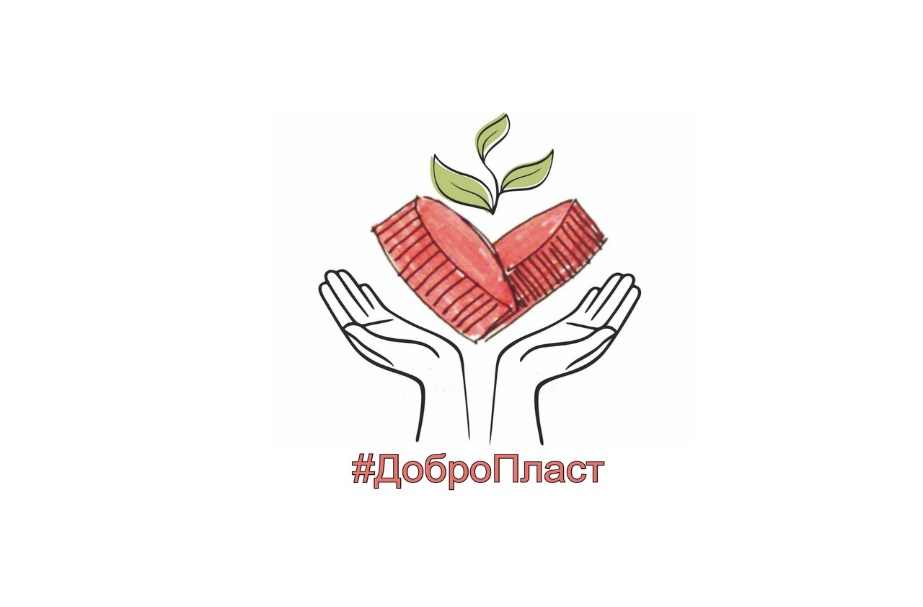 «Мир не без добрых людей»... Именно такие слова сегодня хочется сказать.17 сентября 2020 года наш коллектив Финансового управления ПМР присоединился к эколого-благотворительному проекту #ДоброПласт.Пластиковые отходы загрязняют окружающую среду. Не редко из-за них погибают птицы и животные, принимая пластик за еду!! Что мы, как жители нашего города и района можем сделать для того, чтобы сохранить то, что нас окружает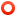 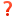  Мы можем начать собирать пластик и отправлять его на дальнейшую переработку.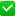 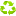 А так же на вырученные средства мы можем помочь в развитии Центра "БлагоДарю" г. Пласт для детей с ограниченными возможностями здоровья.Средства пойдут для приобретения необходимого оборудования для занятий с детьми.И наш коллектив решил поучаствовать в проекте #ДоброПласт, в рамках которого запустили первую акцию по сбору пластиковых крышечек.Почему именно крышечек?•Потому, что крышечки легче копить и транспортировать.•Потому, что крышечку легче помыть, чем бутылку. Пластик должен быть чистым!!! 1 кг пластика отданного нами, для отправки на дальнейшую переработку  стоит в районе 10-15 рублей. Но это огромная помощь в развитии Центра. Только все вместе мы сможем сделать огромное, доброе дело!!!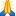 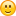 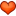 Наш дружный коллектив собирает пластиковые крышечки от любых питьевых продуктов в поддержку развития АНО ЦСАиР "БлагоДарю" г. Пласт для детей с ОВЗ и детей инвалидов.Сделаем наш город и район ещё чуточку чище ♻️ и поможем детям.
Собираем➡️отправляем на переработку➡️на вырученные средства приобретаем необходимое оборудование для центра "БлагоДарю"
#ЦСАиРБлагоДарю#Доброе_Дело_Пласт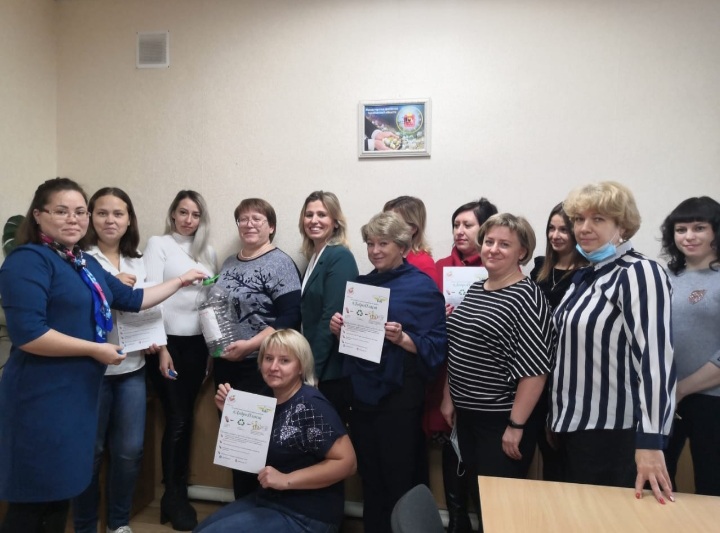 